221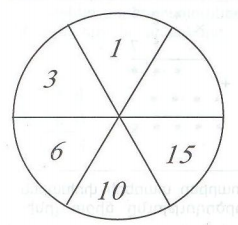 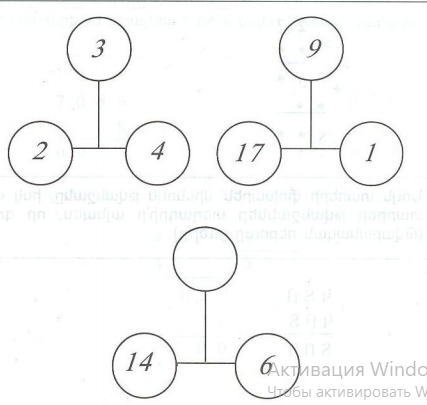 4․ 100:4x3=75սմ 75+5=80սմ  12մ9998 -101=9897 658292437129805309207173051492742984623391206129141439614021177060521011322121174481588742992437391206309207658284623129805129141402117706052101132212117305149214396174481588937884561504317600000514287098054657395671938293754211859628792491921449943106882245793283242188196578845615043176000004657395671938293754219192144994310688224579514287098051859628792432832421881